СОДЕРЖАНИЕ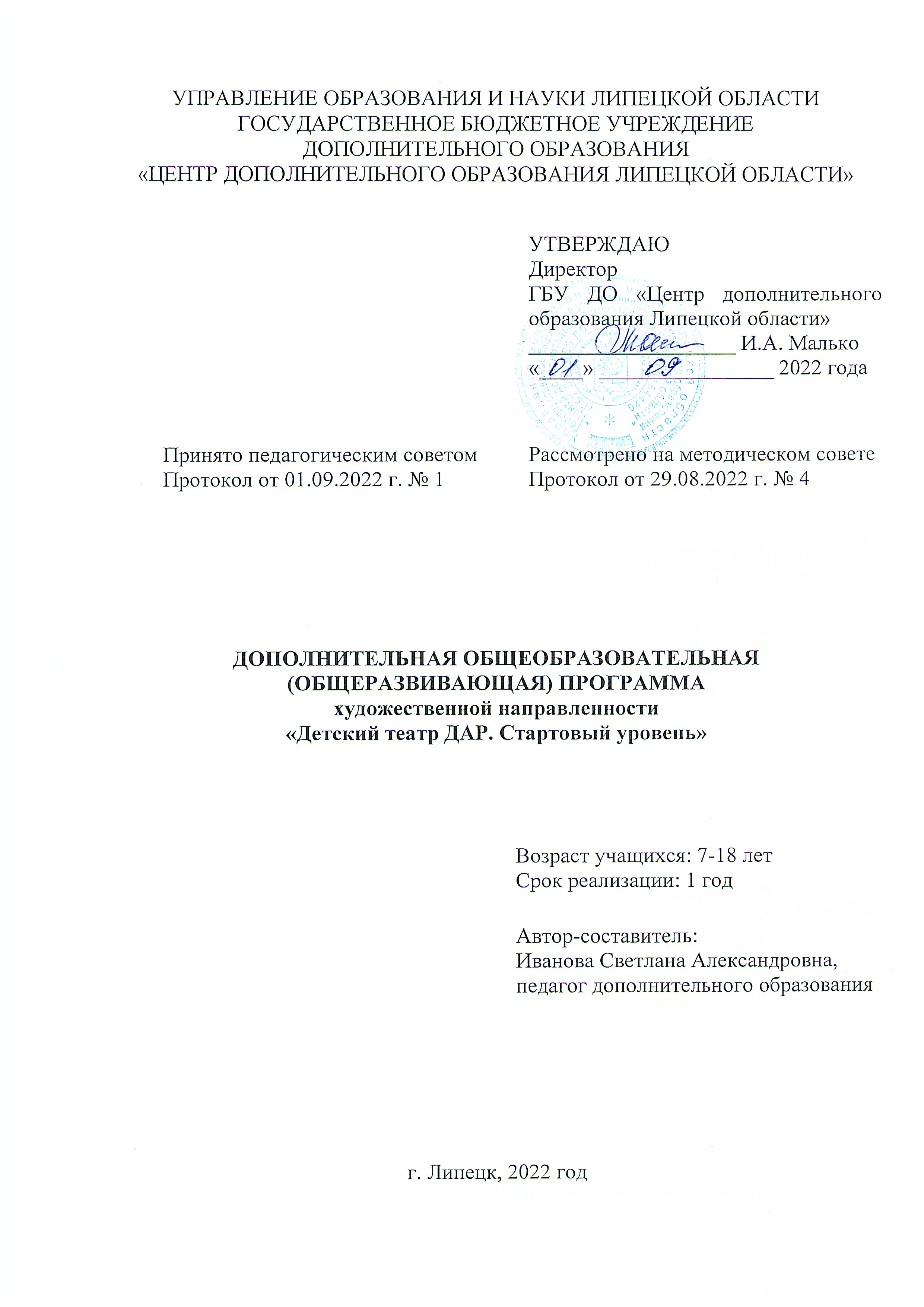 1. Комплекс основных характеристик программы1.1 Пояснительная записка……………………………………………………………..21.2 Цель и задачи программы…………………………………......................................51.3 Содержание программы…………………………………………………………….51.4 Планируемые результаты ………………………………………………………….82. Комплекс организационно-педагогических условий2.1 Формы аттестации…………………………………………………………………..92.2 Методическое обеспечение……………………………………………………….122.3 Календарный учебный график…………………………………………................142.4 Рабочая программа………………………………………………………………...152.5 Условия реализации программы………………………………………………….383. Иные компоненты3.1 Воспитательная работа ………………...................................................................393.2 Работа с родителями (законными представителями)……………………………404.  Список литературы……………………………………………………………….411. Комплекс основных характеристик образования1.1 Пояснительная записка	В мировом сообществе глухих театр, в котором играют актеры, имеющие недостаток слуха, и который использует специфические выразительные средства, предназначенные для восприятия неслышащими учащимися, определяется условным понятием «театр глухих». «Театр глухих «относится к визуальным театрам».	Именно это определяет задачи, сценические формы, выбор драматургии, постановочные решения, выразительные средства спектаклей, включая актерскую технику.	Наш театр решает прежде всего, социально - педагогические задачи. В процессе учебных занятий, репетиций мы приобщаем учащихся к искусству, раскрываем творческие способности, развиваем их, способствуем преодолению дефекта.	Данная программа разработана с учетом собственного опыта работы педагога в данном направлении и на основе нормативно-правовой документации:	1. Федеральный Закон «Об образовании в Российской Федерации» (№ 273-ФЗ от 29.12.2012) (ред. от 31.07.2020 г.)	2. Приказ Министерства просвещения РФ от 9 ноября 2018 г. № 196 «Об утверждении Порядка организации и осуществления образовательной деятельности по дополнительным общеобразовательным программам» (ред. от 30.09.2020 г.)	3. Приказ Минобрнауки от 23.08.2017 № 816 «Об утверждении Порядка применения организациями, осуществляющими образовательную деятельность, электронного обучения, дистанционных образовательных технологий при реализации образовательных программ» (Зарегистрировано в Минюсте России от 18.09.2017№ 48226) 	4. Постановление Главного государственного санитарного врача Российской Федерации от 28.09.2020 г. № 28 «Об утверждении санитарных правил СП 2.4.3648-20 «Санитарно-эпидемиологические требования к организациям воспитания и обучения, отдыха и оздоровления детей и молодежи».	 5. Федеральный Закон от 31.07.2020 г. № 304 «О внесении изменений в ФЗ «Об образовании в РФ» по вопросам воспитания обучающихся»	 6. Концепция развития дополнительного образования детей до 2030 года, утвержденная распоряжением Правительства Российской Федерации от 31 марта 2022 г. № 678-р.	Направленность программы - художественная.	Художественные достоинства, поставленных в нашем театре спектаклей, имеют второстепенное значение. В связи с этим нашему коллективу важнее всего прививать юным актерам любовь к театру, коллективному творчеству. Мы пытаемся разглядеть у учащегося талант и даем импульс к его развитию.Какому зрителю предназначен наш театр? Логично предположить, что в первую очередь - неслышащему. Спектакли нашего театра опровергли это предположение.Их с огромным интересом смотрят зрители разных возрастных категорий (от людей солидного возраста до воспитанников детских садов). Это подтверждают ежегодные премьеры спектаклей показанные в разных организациях города, района, области на протяжении 40 лет работы Образцового детского театра «ДАР».	Но наши учащиеся, относящиеся к категории инвалидов, лишены возможности полноценно воспринимать драматическое искусство в обычной театральной форме, киноискусство, оперу, эстраду.И только в наших спектаклях, в которых актеры говорят на языке жестов, театральное искусство становится не только понятным и доступным, но и привлекательным.	А это имеет огромное общекультурное, просветительное и воспитательное значение. В режиссерской работе над спектаклем мы делаем все возможное, чтобы учесть особенности неслышащего зрителя, а также и особенности восприятия игры актеров слышащим зрителем.	Стартовый уровень программы предполагает минимальный уровень сложности программы, обеспечивающий прием всех обучающихся без предъявления специальных требований.В репертуар коллектива входят театральные постановки многих стилей и направлений, что позволяет не только удовлетворить естественную физическую потребность учащегося в разнообразных формах движения, но и максимально расширить его художественный кругозор, стремление к прекрасному, познаваемому им через разные формы театрального искусства. 	Новизна программы заключается в том, что предназначается для учащихся занимающихся в "Особом театре". Словосочетание "особый театр" закрепилось в культурной жизни России за феноменом театрального искусства людей с особенностями развития (т.е. неслышащих). Феномен "особого театра" стал фактом современной жизни - не только социальной, но и культурной. В обществе постепенно возникает и укрепляется понимание того, что творчество не может быть инвалидным, а искусство учащихся с особенностями развития не инвалидно, а самобытно.	Актуальность программы. Творчество стирает барьеры между людьми разных рас, культур, социальных статусов и создает основу для их паритетного взаимодействия. "Особый театр" имеет большой опыт решения задач социокультурного взаимодействия. В его работе создаются такие условия, при которых возможна реализация равных прав всех учащихся. Как это ни парадоксально звучит, "особый театр" -это не театр ограничений, а театр возможностей, так как, ведя поиск дополнительных возможностей учащихся-актеров, режиссер такого театра, педагоги, по сути, ведут работу с резервами человеческого тела, психики, интеллекта.	Педагогическая целесообразность программы заключается в обучении неслышащего учащегося театральному искусству, в помощи не чувствовать себя изгоем в обществе, в изменении образа мыслей и чувств.  Работа режиссера в театре может сравниться с работой психолога, способствующего изменению сущности человека с проблемами здоровья.  Театральная деятельность во всех его проявлениях является инструментом, помогающим воплощению положительных изменений на пути развития личности, занятия искусством способствуют самораскрытию учащегося. 	Отличительные особенности программы. Данная программа отличается от других программ тем, что основана на педагогическом опыте составителя и работах И.М. Вострова (доцент кафедры ГСИИ), Н.Ф. Бабич (доцент кафедры пантомимы), Н.Л. Соколовой (преподаватель в АПРИКТ), П.Г. Ефимова (преподаватель сценического движения).	Обучение опирается на следующие принципы:постепенности и последовательности (от простого к более сложному);доступности материала (соответствие возрастным возможностям учащихся);	возвращения к пройденному на более высоком исполнительском уровне;поиска, путем максимального развития каждого участника коллектива (индивидуальный подход);преемственности (передача опыта от старших к младшим).  	Адресат программы 	Программа построена с учетом возрастных и психологических особенностей учащихся, реализуется для всех желающих в разновозрастных группах; рассчитана на любой социальный статус учащихся, имеющих различные интеллектуальные, технические, творческие способности, не имеющие противопоказаний по здоровью.	Набор в ансамбль осуществляется без специальной подготовки, от обучающихся не требуется специальных знаний и умений.	Режим занятий	Продолжительность и режим занятий в образцовом детском коллективе «Детский театр ДАР» устанавливается локальным нормативным актом в соответствии с Санитарно-эпидемиологическими требованиями к организациям воспитания и обучения, отдыха и оздоровления детей и молодежи.Занятия проводятся два раза в неделю по два часа. Продолжительность         одного занятия составляет 45 минут. После 45 минут занятий организовывается обязательный перерыв длительностью 10 минут для проветривания помещения и отдыха учащихся. Общее количество часов в неделю по программе - 4 часа для одной группы учащихся.Сроки реализации программы-01.09.2022-31.05.2023. Объем программы-144 часа (в том числе теория – 13ч., практика- 121ч.) 36 недель/9 месяцев/1 годФорма обучения - очнаяОсобенности организации образовательного процесса - язык реализации программы - государственный русскийЦелевая аудитория по возрасту-7-18 лет.1.2 Цель и задачи программы	Цель программы:раскрытие творческого потенциала неслышащих учащихся, способствующего их более полной социальной адаптации в современном мире.Задачи Воспитательные:сформировать умение видеть красоту окружающего мира.сформировать коммуникативную культуру детей с нарушением слуха.Развивающие:развить творческую, познавательную и созидательную активность;развить устную и жестовую речь. развить творческие способности.Образовательные:обучить приемам театрального искусства;сформировать навыки актерского мастерства.1.3. Содержание программыУчебный планСодержание учебного планаВводное занятие.Ознакомительная беседа из истории театра.	Инструктаж по технике безопасности на занятиях в театральной студии.Модуль 1: Мастерство актёра.Упражнения психофизического тренинга: разогревающие, основные, упражнения на включение воображения одиночные этюды по темам:- этюды на эмоции, - на выразительность жеста, - на развитие органики.Изучаются следующие теоретические понятия:- актёрская оценка - сценическое вниманиеМодуль 2: Сценическая речьПравила жестовой речи.Способы использования жеста на сцене.Постановочная работа Подготовка миниатюр, небольших тематических сценических композиций, спектакля.Модуль 3: ПластикаРазминка, упражнения по коррекции осанки, коррекции походки,упражнения на развитие гибкости и силы, регулирующие мышечный тонус, совершенствующие координацию движений.Анализ выступления и его коррекция.Готовый номер, спектакль снимается на камеру. Учащиеся смотрят на себя со стороны, сами себя оценивают, исправляют мелкие недочёты. Итоговое занятие. Отчетный концерт. Премьера спектакля.                                        1.4. Планируемые результатыТеоретические: умение выявлять особенности и возможности жестового языка;знакомство с русским народным традициями и обычаями.Практические:овладение основными средствами техники жестового языка.готовность к саморазвитию через импровизацию и личное участие в создании сценических композиций.Метапредметные:умение самостоятельно оценивать свою роль и свой вклад в коллективную сценическую деятельность;умение выполнять задания по словесной инструкции.Личностные результаты:умение пользоваться приемами коллективного творчества; сформированность эстетического восприятия мира и доброго отношения к окружающим;развитие образной памяти и чувства ритма, координации движений и внимательности;развитие творческой активности и интереса к здоровому образу жизни;развитие познавательной активности.2. Комплекс организационно-педагогических условий2.1. Формы аттестации	Аттестация учащихся – неотъемлемая часть образовательного процесса, позволяющая всем его участникам оценить реальную результативность совместной творческой деятельности. 	Аттестация учащихся проводится три раза в учебном году: предварительная (входной контроль) – сентябрь; текущая – (декабрь) и промежуточная/на завершающем этапе – (май).	Предварительная аттестация – оценка исходного уровня знаний учащихся перед началом образовательного процесса, определяется начальный уровень знаний, умений, навыков учащихся по данному направлению.	Текущая аттестация – оценка качества усвоения учащимися содержания программы по итогам 1 полугодия учебного года.	На завершающем этапе – оценка качества усвоения учащимися содержания программы по итогам очередного учебного года (завершения обучения по программе), осуществляется оценка уровня достижений учащихся.	Аттестация учащихся проводится в соответствии с критериями оценки и оформляется протокол.2.2. Методическое обеспечение	Различные формы и методы обучения в дополнительной общеобразовательной (общеразвивающей) программе реализуются различными способами и средствами, способствующими повышению эффективности условия знаний и развитию творческого потенциала личности учащегося.	Методическая работа	Разработка методических рекомендаций, практикумов, сценариев по различным формам работы с учащимися: беседы, игры, конкурсы, соревнования.	Разработка методических пособий, иллюстративного и дидактического материала.	Разработка эскизов оформления открытого занятия.2.3. Календарный учебный график. 	График учитывает возрастные психофизические особенности учащихся и отвечает требованиям охраны их жизни и здоровья. Государственное бюджетное учреждение дополнительного образования «Центр дополнительного образования Липецкой области» в установленном законодательством Российской Федерации порядке несет ответственность за реализацию в полном объеме дополнительных общеразвивающих программ в соответствии с календарным учебным графиком.Начало учебных занятий – 01.09.2022Количество учебных групп – 2Регламент образовательного процесса.Группа № 1: 4 занятия в неделю.Группа № 2: 4 занятия в неделю.Занятия проводятся по расписанию, утвержденному директором   ГБУ ДО «Центр дополнительного образования Липецкой области", занятия начинаются в 09.00 и заканчиваются не позднее 20.00.Продолжительность занятий.Группа № 1: 45 минут;Группа № 2: 45 минут.После 45 минут занятий организовывается перерыв длительностью 10 для проветривания помещения и отдыха учащихся.2.5. Рабочая программа1 группа Возраст обучающихся  7-18 лет.Занятия проводятся 2 раза в неделю по 2 часа на базе ГБОУ «Специальная школа-интернат г. Задонска».Понедельник - 12.00-13.40, четверг- 12.40-14.02Рабочая программаГруппа 2Возраст обучающихся 7- 18 лет.Занятия проводятся 2 раза в неделю по 2 часа на базе ГБОУ «Специальная школа-интернат г. Задонска». Вторник, 12.40- 14.20 час., пятница:12.00-13.40 час.2.5. Условия реализации программысветлое, просторное репетиционное помещение;театральный зал с полностью оборудованной сценой;наличие музыкальной аппаратуры;наличие методических пособий;наличие костюмов, декораций, реквизита;наличие фонотеки с различной музыкой;стулья для воспитанников.3. Иные компоненты3.1. Воспитательная работа3.2. Работа с родителями (законными представителями)Согласованность в деятельности педагога дополнительного образования и родителей способствует успешному осуществлению учебно-воспитательной работы в творческом объединении и более правильному воспитанию учащихся в семье. В этой связи с родителями проводятся следующие мероприятия:	родительские собрания;	индивидуальные консультации;	творческий отчётный концер4. Список литературы и источниковСписок литературы для педагогов:Ершов П.М. “Режиссура, как практическая психология” – М., 1999.Гиппиус С.В. “Гимнастика чувств” – М., 1987.Ершова А., Букатов В. “Актёрская грамота – детям” – С.-П., 2005.Сидорина И.К., Ганцевич С.М. “От упражнения к спектаклю” – М., 2006.Немеровский А. “Пластическая выразительность актёра” – М., 1982.Козлянинов Г.И. “Упражнения по дикции” – М., 2004.Ковакин Л.Д. “Классические основы режиссуры” – Кр., 1997.Царенко Л. “От потешек к пушкинскому балу” – М., 2006.Итина О.М. “Искусство звучащего слова” вып. 21 – М., 2002.Петрусинский В.В. “На пути к совершенству. Искусство экспромта” – М., 1990.Голубовский В. “Актёр – самостоятельный художник” М. 2000.Список литературы для учащихся:Петрусинский В.В. “На пути к совершенству. Искусство экспромта” – М.,1990.Немеровский А. “Пластическая выразительность актёра” – М., 1982.Голубовский В. “Актёр – самостоятельный художник” М. 2000.Козлянинов Г.И. “Упражнения по дикции” – М., 2004.Тема занятийВсегоЧасовТеория(час)Практика (час)Форма аттестации/контроляВводное занятие211Предварительная аттестация/ролевая играМодуль актерское мастерство501040БеседаМодуль сценическая жестовая речь20-20Текущая аттестацияПостановочная работа50-50ОпросМодуль пластика10-10Демонстрация Анализ выступления и его коррекция1028ПрезентацияИтоговое занятие2-2Аттестация на завершающем этапе             ВСЕГО:  14413121МетодыФормыПриемыИсследование готовых знанийПоиск материалов, систематизация знаний, лекцийРабота с методической и периодической литературой.Метод самостоятельного творчестваСамостоятельная творческая деятельностьРазработка сценариев .Объяснительно-иллюстративный методЛекции, беседы, рассказы, обсуждения, консультации, презентации, демонстрацииДемонстрация наглядных материалов, пособий, выступлений,  беседыМетод частично-поисковыйРабота по схемам.  Постановка проблемных вопросовСамостоятельная разработка  сценических костюмов, самостоятельное изучение литературы, подбор песенного репертуараРепродуктивный методВоспроизведение знаний, применение знаний на практикеСамостоятельная практическая работа: отработка новых и совершенствование ранее изучаемых приемов жестового пенияМониторинг эффективности программы обученияПервичная диагностика, итоговая диагностикаУчастие в концертах,   мероприятиях, фестивалях, конкурсах.Контроль знаний, умений и навыковОтработка песенных приемов, викторины, участие в конкурсах.Фестивали, конкурсы, викторины внутри творческого объединения, участие в отчетном концерте.Метод игрыИгры и упражнения на развитие внимания, воображения.Проведение культурно-досуговых мероприятий и игровых программ, участие в массовых мероприятиях, посещение  концертов.Дата проведенияТеорияВремя (мин)ПрактикаВремя (мин)Др. формыРаботы (беседы, игры, упражнения, тренинги)Время (мин)Время (мин)Кол-во часов2.092.09Вводное занятие.Знакомство с планом работы «Театральная студия Дар».Ознакомительная беседа из истории театра.Инструктаж по технике безопасности на занятиях в театральной студии.30Общегрупповая игра:«Импровизированный театр»30Общегрупповая игра:«Импровизированный театр»303026.09.6.09.Мастерство актераВведение в курс предмета мастерство актёра.30Разминка30Импровизированные упражнения на оценку неожиданных событий, ситуаций.3030209.0909.09Знакомство с понятием психофизика.30Разминка.Объяснение упражнений психофизического тренинга35Упражнения психофизического тренинга: «Чайка», «Муха», «Шагомер», «Маляр», «Тесто», «Кошечка», «Броуновское движение».2525213.09.13.09.Мастерство актёраОбъяснение новых упражнений.Знакомство с понятием «этюд»15Разминка. Разогревающие упражнения на разные группы мышц.Координационные упражнения.40Одиночные этюды на память физических действий.3535216.09.16.09.Жестовая речь.Введение в предмет жест. речь.Знакомство с составляющими жеста и слова35Разминка.Речевая зарядка.Упражнения по методике жестовой речи.30Беседа о правилах жеста на сцене2525220.09.20.09.Сценическая жестовая речь. Артикуляционная гимнастикаЗнакомство с понятием «артикуляция».30Разбор упражнений артикуляционной  гимнастики.30Артикуляционная гимнастика: «Лягушки», «Покажи зубки», «Звонкий поцелуйчик», «Язык – змея», «Шпага в себя».3030223.09.23.09.Объяснение новых упражнений.Мастерство актёра. Закрепление понятия «этюд» Разбор этюдов.15Разминка. Разогревающие упражнения на разные группы мышц.Координационные упражнения.40Одиночные этюды на память физических действий3535227.09.27.09.Мастерство актёраОбъяснение новых упражнений психофизического тренинга30РазминкаПсихофизический  тренингПовторение пройденного материала.35Упражнения психофизического тренинга: «Паук», «Муха», «Кошечка», «Скульптор», «Тесто», «Клей», «Броуновское движение».2525230.10.30.10.Мастерство актёраПовторение понятия «этюд».Разбор этюдов15Разминка. Координационные упражнения. Упражнения на коррекцию осанки40Одиночные этюды на память физических действий353524.10.4.10.Мастерство актёраПсихофизический  тренинг20Объяснение новых упражнений психофизического тренинга. Повторение пройденного материала.45Упражнения психофизического тренинга: «Клей», «Робот», «Цапля», «Скульптор», «Тесто», «Стрела», «Броуновское движение».252527.10.7.10.Мастерство актёраПластика20Разминка.Знакомство с законами построения этюда. Разбор этюдов. Объяснение новых упражнений.45Координационные упражнения. Упражнения на коррекцию осанки.Одиночные этюды на память физических действий2525211.10.11.10.Сценическая жестовая речьОсновы жеста.35Продолжаем знакомство с правилами жестовой речи. Разминка.Жест на сцене25Речевая зарядка.Упражнения по методике жестовой речи.3030214.10.14.10.Мастерство актёраОдиночные этюды15создания этюда. Разбор этюдов.Знакомство с обязательными условиями30Одиночные этюды на работу  с воображаемыми предметами. Координационные упражнения. Упражнения на коррекцию осанки.4545218.10.18.10.Сценическая жестовая речь40Разминка Учащиеся самостоятельно проводят тренинг по жестовой речи30Беседа-опрос по правилам жестовой речи на сцене.2020221.10.21.10.Организация дыхания30Знакомство с понятием «фонационное дыхание» (абдоминальное дыхание).35Упражнения на подготовку к дыхательному тренингу.Дыхательные упражнения: «Кукла», «Насос и шарик».2525225.10.25.10.Мастерство актёраОдиночные этюды15Экспозиция в этюде. Разбор этюдов. Разминка.30Координационные упражнения. Упражнения на коррекцию осанки. Одиночные этюды на работу с воображаемыми предметами.4545228.10.28.10.Мастерство актёра Психофизический  тренинг30Объяснение новых упражнений психофизического тренинга. Повторение пройденного материала. Разминка.40Упражнения психофизического тренинга: «Клякса», «Муха», «Кошечка», «Скульптор», «Ракушка», «Кошечка», «Скорости», «Лабиринт».202021.11.211.11.21ПластикаОбъяснение новых упражнений.15Разминка. Координационные упражнения. Упражнения на коррекцию осанки.40Одиночные этюды353528.11.218.11.21Актёрская оценка30Закрепление понятия «оценка»35Импровизированные блиц этюды на оценку неожиданных событий, ситуаций.2525211.11.2111.11.21Постановочная работа20Объяснение новых упражненийРазбор выбранного драматургического материала: тема, идея25Читка драматургического материала по ролям. Этюдная работа по мотивам выбранного драматургического материала.454521511.211511.21Мастерство актёра Психофизический  тренинг30Объяснение новых упражнений психофизического тренинга. Повторение пройденного материала.25Упражнения психофизического тренинга: «Муха»,  «Скульптор», «Тесто», «Кошечка», «Броуновское движение».3535218.11.2118.11.21Постановочная работа15Разбор драматургического материала: положительные и отрицательные герои.40Читка выбранного материала по ролямПредварительное распределение ролей. Этюды по выбранному материалу3535222.11.2122.11.21Постановочная работа40Разбор драматургического материала: положительные и отрицательные герои.15Читка выбранного материала по ролямПредварительное распределение ролей. Этюды по выбранному материалу3535225.11.2125.11.21Сценическая жестовая речьОрганизация дыханияАртикуляционная гимнастика15Закрепляем понятие «фонационное дыхание». Составляющие дыхательного аппарата.Объяснение новых упражнений.30Артикуляционная гимнастика: «Треугольник», «Лягушки», «Покажи зубки», «Часики», «Язык – змея».4545229.11.2129.11.21Мастерство актёра Объяснение упражнений психофизического тренинга15Разбор выбранного драматургического материала: предлагаемые обстоятельства30Читка по ролям. Этюдная работа по предлагаемым обстоятельствам.454522.12.212.12.21Мастерство актёраОбъяснение упражнений психофизического тренинга.15Разбор выбранного драматургического материала: предлагаемые обстоятельства.30Читка по ролям. Этюдная работа по предлагаемым обстоятельствам.454526.12.216.12.21Пластика30Разминка.Объяснение новых упражнений.35Координационные упражнения. Упражнения на развитие гибкости2525209.12.2109.12.21Мастерство актёра Разбор выбранного драматургического материала: композиция (экспозиция, завязка, кульминация, развязка)15Читка по ролям. Окончательное распределение ролей Этюдная работа по взаимоотношениям между героями40Комплекс упражнений психофизического тренинга предлагается провести кому-либо из учащихся по желанию.3535213.12.2113.12.21Постановочная работа30Разбор драматургического материала: взаимоотношения персонажей в первом эпизоде35Читка выбранного материала по ролям.Разводка по мизансценам первого эпизода.2525216.12.2116.12.21Постановочная работа15Разбор взаимоотношений персонажей30Читка по ролям. Разводка по мизансценам первого эпизода. Чистка первого эпизода4545220.12.2120.12.21Мастерство актёраСценическое внимание15Знакомство с понятием «сценическое внимание»30Упражнения на развитие внимания. Тренировка сценического внимания в этюдах4545223.12.2123.12.21Постановочная работа.30Разбор драматургического материала: взаимоотношения персонажей в репетируемом эпизоде.35Читка выбранного материала по ролям.Разводка по мизансценам второго эпизода.2525227.12.2127.12.21Постановочная работа15Разбор драматургического материала: взаимоотношения персонажей в репетируемом эпизоде30Читка выбранного материала по ролям.Разводка по мизансценам второго эпизода.4545210.01.2210.01.22Одиночные этюды.30Повторение понятия «этюд». Кульминация в этюде. Разбор этюдов.35Одиночные этюды на выражение эмоций.2525213.01.2213.01.22Постановочная  работа Объяснение новых упражнений.25Разминка.Координационные упражнения.40Упражнения на развитие гибкости.2525217.01.22Закрепление понятия «сценическое внимание». Объяснение новых упражнений.15Разбор выбранного драматургического материала: композиция (экспозиция, завязка, кульминация, развязка).30Тренировка сценического внимания в этюдах. Разводка по мизансценам третьего эпизода.4545220.01.22Постановочная  работа Объяснение новых упражнений.25Разминка. Координационные упражнения.40Упражнения на развитие гибкости.2525224.01.22Жестовая речь.Повторение пройденного материала.Объяснение новых упражнений.15Разминка.Работа над жестами в паре, в группе.40Упражнения на тренировку пластики красивого жеста.3535227.01.22Разбор драматургического материала: взаимоотношения персонажей в репетируемом эпизоде15Разминка.Постановочная работа.40Читка выбранного материала по ролям.Разводка  по мизансценам четвёртого  эпизода3535231.01.22Постановочная работа.Разбор выбранного драматургического материала: взаимоотношения персонажей в репетируемом эпизоде.15Комплекс упражнений психофизического тренинга предлагается провести кому-либо из учащихся по желанию.30Читка по ролям. Чистка четвёртого эпизода.4545203.02.22Разбор драматургического материала: взаимоотношения персонажей в репетируемом эпизоде40Разминка.Постановочная работа.30Читка выбранного материала по ролям.Соединение сделанных ранее эпизодов.2020207.02.22Закрепление понятия «сценическое внимание».Объяснение новых упражнений.15Разминка.Упражнение на развитие внимания.Тренировка сценического внимания в этюдах.Композиционное построение этюда: (экспозиция, завязка, кульминация,40Одиночные этюды на характёрные повадки животных.3535210.02.22Разбор драматургического материала: взаимоотношения персонажей в репетируемых эпизодах.40Разминка.Постановочная работа.30Чисткасделанных ранее эпизодов2020214.02.22Объяснение новых упражнений, закрепление пройденного материала.15Работа над жестовым диалогом.40Упражнение «Комар»Работа над жестом в паре, в группе.3535217.02.22Разбор новых упражнений.30Разминка.Психофизический тренинг.30Упражнения по методике Ежи Гротовского.3030221.02.22Объяснение упражнений психофизического тренинга.15Разбор выбранного драматургического материала: взаимоотношения персонажей в репетируемом эпизоде.30Читка по ролям. Чистка четвёртого эпизода.4545224.02.22Закрепление понятия «сценическое внимание».Объяснение новых упражнений.15Разминка.Закрепляем композиционное построение этюда: (экспозиция, завязка, кульминация, развязка)30Упражнение на развитие внимания.Тренировка сценического внимания в этюдах. Одиночные этюды на выразительность жеста.4545228.02.22Разбор выбранного драматургического материала: взаимоотношения персонажей в репетируемом эпизоде.40Постановочная работа.Читка по ролям25Разводка по мизансценам пятого эпизода.2525203.03.22Закрепляем композиционное построение этюда: (экспозиция, завязка, кульминация, развязка).Разбор этюдов.15Разминка. Одиночные этюды на выразительность жеста.40Упражнения по методике Ежи Гротовского3535210.03.22Анализ выступления Коррекция ошибок90214.03.22Мастерство актера. Объяснение  новых упражнений Разбор драматургического материала: взаимоотношения персонажей в репетируемых эпизодах20Разминка.ПластикаКоординационные упражненияРазводка по мизансценам финала35Упражнения на развитие выносливости3535217.03.22Сценическая жестовая речь.  Закрепление пройденного материала.40Разминка. Работа над жестом в паре, в группе25Упражнение «Комар»2525221.03.22Разбор материала: взаимоотношения персонажей в репетируемых эпизодах15Разминка.Координационные упражнения.Упражнения на развитие выносливости.20Чистка финала5555224.03.22Разбор драматургического материала: взаимоотношения персонажей в репетируемых эпизодах.20Мастерство актёра..35Сбор всего произведения в целом.  Черновой прогон.3535228.03.22Разбор драматургического материала: взаимоотношения персонажей в репетируемых эпизодах.10Разминка.Черновой прогон в костюмах65Упражнения на развитие выносливости.1515231.04.22Объяснение новых упражнений.10Разминка.Генеральный прогон.60Координационные упражнения.Упражнения на развитие выносливости.2020204.04.22Работа над жестовым диалогом.30Разминка.Работа над жестом в паре, в группе.30Упражнение «Комар»3030207.04.22Постановочная работа. Объяснение новых упражнений.10Разминка. Сдача спектакля60Координационные упражнения.Упражнения на развитие выносливости.2020211.04.22Запись спектакля45Разбор ошибок4545214.04.22Постановочная работа.30Черновой прогон в костюмах.Прогон со светом.40Координационные упражнения.Упражнения на развитие выносливости.2020218.04.22Постановочная работа. Этюд как отражение жизненных ситуаций.Разбор этюдов.40Одиночные этюды.25Одиночные этюды на выражение эмоций.2525221.04.22Одиночные этюды на выражение эмоций.15Закрепляем композиционное построение этюда: (экспозиция, завязка, кульминация, развязка).Разбор этюдов.50Импровизационные упражнения: «Перекати-поле».2525225.04.22Постановочная работа.45Показ спектакля45228.04.22Анализ и корректировка изученных упражнений.10Разминка. Координационные упражнения20Упражнения на развитие выносливости6060205.05.22Сценическая жестовая речь.Этюд как отражение жизненных ситуаций. Разбор этюдов.15Одиночные этюды с применением жеста.55Одиночные этюды на выражение эмоций.2020212.05.22Черновая запись спектакля45Анализ и коррекция ошибок4545216.05.22Объяснение новых упражнений.30Разминка.Координационные упражнения30Упражнения на развитие выносливости.3030219.05.22Постановочная работа.45Показ спектакля45223.05.22Сценическая жестовая речь.Объяснение новых упражнений, закрепление пройденного материала.15Разминка.Работа над жестами в паре, в группе.40Упражнение «Мыльные пузыри»3535226.05.22Постановочная работа. Прогон спектакля90230.05.22Анализ ошибок45Показ спектакля4545231.05.22Итоговое занятие45Выступление перед родителями.452Итого:Итого:Итого:Итого:Итого:Итого:Итого:144144Дата проведенияТеорияВремя (мин)ПрактикаВремя (мин)Др. формыРаботы (беседы, игры, упражнения, тренинги)Время (мин)Время (мин)Кол-во часов03.06Вводное занятие.Знакомство с планом работы «Театральная студия Дар».Ознакомительная беседа из истории театра.Инструктаж по технике безопасности на занятиях в театральной студии.30Общегрупповая игра:«Импровизированный театр»30Общегрупповая игра:«Импровизированный театр»30302  7.09.Мастерство актераВведение в курс предмета мастерство актёра.30Разминка30Импровизированные упражнения на оценку неожиданных событий, ситуаций.3030210.09.Знакомство с понятием психофизика.30Разминка.Объяснение упражнений психофизического тренинга35Упражнения психофизического тренинга: «Чайка», «Муха», «Шагомер», «Маляр», «Тесто», «Кошечка», «Броуновское движение».2525214.09.Мастерство актёраОбъяснение новых упражнений.Знакомство с понятием «этюд»15Разминка. Разогревающие упражнения на разные группы мышц.Координационные упражнения.40Одиночные этюды на память физических действий.3535217.09.Жестовая речь.Введение в предмет жест. речь.Знакомство с составляющими жеста и слова35Разминка.Речевая зарядка.Упражнения по методике жестовой речи.30Беседа о правилах жеста на сцене2525221.09.Сценическая жестовая речь. Артикуляционная гимнастикаЗнакомство с понятием «артикуляция».30Разбор упражнений артикуляционной  гимнастики.30Артикуляционная гимнастика: «Лягушки», «Покажи зубки», «Звонкий поцелуйчик», «Язык – змея», «Шпага в себя».3030224.09.Объяснение новых упражнений.Мастерство актёра. Закрепление понятия «этюд» Разбор этюдов.15Разминка. Разогревающие упражнения на разные группы мышц.Координационные упражнения.40Одиночные этюды на память физических действий3535228.09.Мастерство актёраОбъяснение новых упражнений психофизического тренинга30РазминкаПсихофизический  тренингПовторение пройденного материала.35Упражнения психофизического тренинга: «Паук», «Муха», «Кошечка», «Скульптор», «Тесто», «Клей», «Броуновское движение».2525201.10.Мастерство актёраПовторение понятия «этюд».Разбор этюдов15Разминка. Координационные упражнения. Упражнения на коррекцию осанки40Одиночные этюды на память физических действий353525.10.Мастерство актёраПсихофизический  тренинг20Объяснение новых упражнений психофизического тренинга. Повторение пройденного материала.45Упражнения психофизического тренинга: «Клей», «Робот», «Цапля», «Скульптор», «Тесто», «Стрела», «Броуновское движение».252528.10.Мастерство актёраПластика20Разминка.Знакомство с законами построения этюда. Разбор этюдов. Объяснение новых упражнений.45Координационные упражнения. Упражнения на коррекцию осанки.Одиночные этюды на память физических действий2525212.10.21Сценическая жестовая речьОсновы жеста.35Продолжаем знакомство с правилами жестовой речи. Разминка.Жест на сцене25Речевая зарядка.Упражнения по методике жестовой речи.3030215.10.21Мастерство актёраОдиночные этюды15создания этюда. Разбор этюдов.Знакомство с обязательными условиями30Одиночные этюды на работу  с воображаемыми предметами. Координационные упражнения. Упражнения на коррекцию осанки.4545219.10.21Сценическая жестовая речь40Разминка Учащиеся самостоятельно проводят тренинг по жестовой речи30Беседа-опрос по правилам жестовой речи на сцене.2020222.10.21Организация дыхания30Знакомство с понятием «фонационное дыхание» (абдоминальное дыхание).35Упражнения на подготовку к дыхательному тренингу.Дыхательные упражнения: «Кукла», «Насос и шарик».2525226.10.21Мастерство актёраОдиночные этюды15Экспозиция в этюде. Разбор этюдов. Разминка.30Координационные упражнения. Упражнения на коррекцию осанки. Одиночные этюды на работу с воображаемыми предметами.4545229.10.21Мастерство актёра Психофизический  тренинг30Объяснение новых упражнений психофизического тренинга. Повторение пройденного материала. Разминка.40Упражнения психофизического тренинга: «Клякса», «Муха», «Кошечка», «Скульптор», «Ракушка», «Кошечка», «Скорости», «Лабиринт».202022.11.21ПластикаОбъяснение новых упражнений.15Разминка. Координационные упражнения. Упражнения на коррекцию осанки.40Одиночные этюды353525.11.21Актёрская оценка30Закрепление понятия «оценка»35Импровизированные блиц этюды на оценку неожиданных событий, ситуаций.252529.11.21Постановочная работа20Объяснение новых упражненийРазбор выбранного драматургического материала: тема, идея25Читка драматургического материала по ролям. Этюдная работа по мотивам выбранного драматургического материала.4545212.21Мастерство актёра Психофизический  тренинг30Объяснение новых упражнений психофизического тренинга. Повторение пройденного материала.25Упражнения психофизического тренинга: «Муха»,  «Скульптор», «Тесто», «Кошечка», «Броуновское движение».3535216.11.21Постановочная работа15Разбор драматургического материала: положительные и отрицательные герои.40Читка выбранного материала по ролямПредварительное распределение ролей. Этюды по выбранному материалу3535219.11.21Постановочная работа40Разбор драматургического материала: положительные и отрицательные герои.15Читка выбранного материала по ролямПредварительное распределение ролей. Этюды по выбранному материалу3535223.11.21Сценическая жестовая речьОрганизация дыханияАртикуляционная гимнастика15Закрепляем понятие «фонационное дыхание». Составляющие дыхательного аппарата.Объяснение новых упражнений.30Артикуляционная гимнастика: «Треугольник», «Лягушки», «Покажи зубки», «Часики», «Язык – змея».4545226.11.21Мастерство актёра Объяснение упражнений психофизического тренинга15Разбор выбранного драматургического материала: предлагаемые обстоятельства30Читка по ролям. Этюдная работа по предлагаемым обстоятельствам.4545230.11.21Мастерство актёраОбъяснение упражнений психофизического тренинга.15Разбор выбранного драматургического материала: предлагаемые обстоятельства.30Читка по ролям. Этюдная работа по предлагаемым обстоятельствам.454523.12.21Пластика30Разминка.Объяснение новых упражнений.35Координационные упражнения. Упражнения на развитие гибкости252527.12.21Мастерство актёра Разбор выбранного драматургического материала: композиция (экспозиция, завязка, кульминация, развязка)15Читка по ролям. Окончательное распределение ролей Этюдная работа по взаимоотношениям между героями40Комплекс упражнений психофизического тренинга предлагается провести кому-либо из учащихся по желанию.3535210.12.21Постановочная работа30Разбор драматургического материала: взаимоотношения персонажей в первом эпизоде35Читка выбранного материала по ролям.Разводка по мизансценам первого эпизода.2525214.12.21Постановочная работа15Разбор взаимоотношений персонажей30Читка по ролям. Разводка по мизансценам первого эпизода. Чистка первого эпизода4545217.12.21Мастерство актёраСценическое внимание15Знакомство с понятием «сценическое внимание»30Упражнения на развитие внимания. Тренировка сценического внимания в этюдах4545221.12.21Постановочная работа.30Разбор драматургического материала: взаимоотношения персонажей в репетируемом эпизоде.35Читка выбранного материала по ролям.Разводка по мизансценам второго эпизода.2525224.12.21Постановочная работа15Разбор драматургического материала: взаимоотношения персонажей в репетируемом эпизоде30Читка выбранного материала по ролям.Разводка по мизансценам второго эпизода.4545228.12.21Одиночные этюды.30Повторение понятия «этюд». Кульминация в этюде. Разбор этюдов.35Одиночные этюды на выражение эмоций.2525211.01.22Закрепление понятия «сценическое внимание». Объяснение новых упражнений.15Разбор выбранного драматургического материала: композиция (экспозиция, завязка, кульминация, развязка).30Тренировка сценического внимания в этюдах. Разводка по мизансценам третьего эпизода.4545214.01.22Постановочная  работа Объяснение новых упражнений.25Разминка. Координационные упражнения.40Упражнения на развитие гибкости.2525218.01.22Жестовая речь.Повторение пройденного материала.Объяснение новых упражнений.15Разминка.Работа над жестами в паре, в группе.40Упражнения на тренировку пластики красивого жеста.3535221.01.22Разбор драматургического материала: взаимоотношения персонажей в репетируемом эпизоде15Разминка.Постановочная работа.40Читка выбранного материала по ролям.Разводка  по мизансценам четвёртого  эпизода3535225.01.22Постановочная работа.Разбор выбранного драматургического материала: взаимоотношения персонажей в репетируемом эпизоде.15Комплекс упражнений психофизического тренинга предлагается провести кому-либо из учащихся по желанию.30Читка по ролям. Чистка четвёртого эпизода.4545228.01.22Разбор драматургического материала: взаимоотношения персонажей в репетируемом эпизоде40Разминка.Постановочная работа.30Читка выбранного материала по ролям.Соединение сделанных ранее эпизодов.2020201.02.22Закрепление понятия «сценическое внимание».Объяснение новых упражнений.15Разминка.Упражнение на развитие внимания.Тренировка сценического внимания в этюдах.Композиционное построение этюда: (экспозиция, завязка, кульминация,40Одиночные этюды на характёрные повадки животных.3535204.02.22Разбор драматургического материала: взаимоотношения персонажей в репетируемых эпизодах.40Разминка.Постановочная работа.30Чисткасделанных ранее эпизодов2020208.02.22Объяснение новых упражнений, закрепление пройденного материала.15Работа над жестовым диалогом.40Упражнение «Комар»Работа над жестом в паре, в группе.3535211.02.22Разбор новых упражнений.30Разминка.Психофизический тренинг.30Упражнения по методике Ежи Гротовского.3030215.02.22Объяснение упражнений психофизического тренинга.15Разбор выбранного драматургического материала: взаимоотношения персонажей в репетируемом эпизоде.30Читка по ролям. Чистка четвёртого эпизода.4545218.02.22Закрепление понятия «сценическое внимание».Объяснение новых упражнений.15Разминка.Закрепляем композиционное построение этюда: (экспозиция, завязка, кульминация, развязка)30Упражнение на развитие внимания.Тренировка сценического внимания в этюдах. Одиночные этюды на выразительность жеста.4545222.02.22Разбор выбранного драматургического материала: взаимоотношения персонажей в репетируемом эпизоде.40Постановочная работа.Читка по ролям25Разводка по мизансценам пятого эпизода.2525225.02.22Закрепляем композиционное построение этюда: (экспозиция, завязка, кульминация, развязка).Разбор этюдов.15Разминка. Одиночные этюды на выразительность жеста.40Упражнения по методике Ежи Гротовского3535201.03.22Анализ выступления Коррекция ошибок90204.03.22Мастерство актера. Объяснение  новых упражнений Разбор драматургического материала: взаимоотношения персонажей в репетируемых эпизодах20Разминка.ПластикаКоординационные упражненияРазводка по мизансценам финала35Упражнения на развитие выносливости3535211.03.22Сценическая жестовая речь.  Закрепление пройденного материала.40Разминка. Работа над жестом в паре, в группе25Упражнение «Комар»2525215.03.22Разбор материала: взаимоотношения персонажей в репетируемых эпизодах15Разминка.Координационные упражнения.Упражнения на развитие выносливости.20Чистка финала5555218.03.22Разбор драматургического материала: взаимоотношения персонажей в репетируемых эпизодах.20Мастерство актёра..35Сбор всего произведения в целом.  Черновой прогон.3535222.03.22Разбор драматургического материала: взаимоотношения персонажей в репетируемых эпизодах.10Разминка.Черновой прогон в костюмах65Упражнения на развитие выносливости.1515225.03.22Объяснение новых упражнений.10Разминка.Генеральный прогон.60Координационные упражнения.Упражнения на развитие выносливости.2020229.03.22Работа над жестовым диалогом.30Разминка.Работа над жестом в паре, в группе.30Упражнение «Комар»3030201.04.22Постановочная работа. Объяснение новых упражнений.10Разминка. Сдача спектакля60Координационные упражнения.Упражнения на развитие выносливости.2020205.04.22Запись спектакля45Разбор ошибок4545208.04.22Постановочная работа.30Черновой прогон в костюмах.Прогон со светом.40Координационные упражнения.Упражнения на развитие выносливости.2020212.04.22Постановочная работа. Этюд как отражение жизненных ситуаций.Разбор этюдов.40Одиночные этюды.25Одиночные этюды на выражение эмоций.2525215.04.22Одиночные этюды на выражение эмоций.15Закрепляем композиционное построение этюда: (экспозиция, завязка, кульминация, развязка).Разбор этюдов.50Импровизационные упражнения: «Перекати-поле».2525219.04.22Постановочная работа.45Показ спектакля45222.04.Анализ и корректировка изученных упражнений.10Разминка. Координационные упражнения20Упражнения на развитие выносливости6060226.04.Сценическая жестовая речь.Этюд как отражение жизненных ситуаций. Разбор этюдов.15Одиночные этюды с применением жеста.55Одиночные этюды на выражение эмоций.2020229.04.Черновая запись спектакля45Анализ и коррекция ошибок4545206.05.Объяснение новых упражнений.30Разминка.Координационные упражнения30Упражнения на развитие выносливости.3030213.05.Постановочная работа.45Показ спектакля45217.05.Сценическая жестовая речь.Объяснение новых упражнений, закрепление пройденного материала.15Разминка.Работа над жестами в паре, в группе.40Упражнение «Мыльные пузыри»3535220.05.Постановочная работа. Прогон спектакля90224.05.10Анализ ошибок45Показ спектакля4545227.05.Итоговое занятие45Выступление перед родителями.452Итого:Итого:Итого:Итого:Итого:Итого:Итого:144144№Наименование мероприятияДата проведенияМесто проведенияответственный1Беседа на тему: «День знаний»07.09Актовый зал С.А.Иванова2Творческая литературная викторина «Русские народные сказки»;15.10Музыкальный зал С.А.Иванова3Беседа о противопожарной безопасности, о технике безопасности на сцене во время репетиции и выступления 26.11Музыкальный залС.А.Иванова4Пропаганда здорового образа жизни24.12Спортивная площадка С.А.Иванова5 Гнев и как от него избавиться»21.01Музыкальный зал С.А.Иванова6Тематическое мероприятие «День защитника Отечества»25.02Изо  студияС.А.Иванова7Праздничное мероприятие «Международный женский день»18.03Музыкальный зал С.А.Иванова8«Все работы хороши, выбирай на вкус!»15.04Липецкая областная научная библиотека онлайнС.А.Иванова9Тематическое мероприятие: «День  победы»20.05Музыкальный зал С.А.Иванова